CURRICULUM VITAEData PribadiNama Lengkap		: Atikah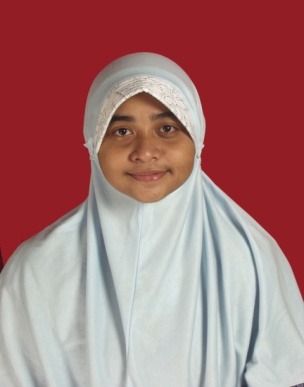 Jenis Kelamin			: PerempuanTempat, tanggal, lahir		: Jakarta, 17 Desember 1991Agama				: IslamKewarganegaraan		: IndonesiaStatus Pernikahan		: Belum MenikahAlamat	: Jl. Balai Rakyat Gg. Veteran 1   No.19 A Rt. 02/04 Kec. Koja Kel. Tugu Selatan Jakarta Utara 14260		  No Telepon			: 08567069795Email				: atikah01@ui.ac.id				  		  hakita.atikah@gmail.comStatus Pendidikan	: Mahasiswi Fakultas Psikologi UI     Semester AkhirIP Terakhir	: 3.65IPK	: 3.16Hobi				: Membaca, Menonton FilmRiwayat PendidikanFormalSekolah Dasar			: SDN Tugu Selatan 01 Pagi		1998-2004Sekolah Menengah Pertama	: SMPN 30 Jakarta			2004-2007Sekolah Menengah Atas	: SMAN 13 Jakarta			2007-2010Perguruan Tinggi		: Fakultas Psikologi UI		2010-sekarangInformal		Adil Sempoa Mandiri							2002-2003English Course							2003-2004Kursus Menjahit (Juliana Jaya)					2012Training/SeminarRaimuna Nasional IX oleh Kwartir Nasional Gerakan Pramuka	2008Pertukaran Remaja Wisata antar Provinsi oleh Dinas Pariwisata DKI Jakarta								2008Konservasi Mamalia Laut oleh Departemen Kelautan dan Perikanan								2009ESQ Leadership Training						2010Workshop Pemahaman Diri						2011Pelatihan Mengelola Hidup dan Merencanakan Masa Depan Oleh PPSDMS Leadership Center					2012Enterpreneurs Gathering oleh BEM FE UI				2012Socioenterpreneurs oleh BEM UI 					2013Social Business oleh Rumah Perubahan Rhenald Kasali		2013PengalamanStaf Departemen Islamic Learning Centre SALAM UI 			2011Deskripsi Pekerjaan:Menyelenggarakan kegiatan pembelajaran islam dengan tema-tema tertentuMenghubungi berbagai narasumber kegiatanBerkoordinasi dengan pihak-pihak lain untuk penyelenggaraan kegiatanStaf Penelitian dan Pengembangan MWA UI				2012Deskripsi Pekerjaan:Melakukan survey pemilihan Rektor UIMelakukan survey terkait permasalahan UIMenyelenggarakan pelatihan dasar-dasar penelitianStaf Kemuslimahan Salam UI							2013Deskripsi Pekerjaan:Menyelenggarakan berbagai kegiatan kemuslimahan di UI seperti seminar, talkshow, demo, dll.Koordinir social media kemuslimahan Salam UISupervisor Penelitian Sungai Ciliwung Condet				2013Deskripsi Pekerjaan:Koordinir pengambilan data pada masyarakat sekitar Sungai Ciliwung CondetPengecekan validasi dataKoordinasi dengan pihak-pihak yang berwenangStaf Administrasi dan Marketing Anjana Retail and Wholesale		2014Deskripsi Pekerjaan: Membuat laporan keuangan bulananMemasarkan produk perusahaan secara onlineAdministrator Penelitian Eksperimen Perilaku Pengendara			2014 Sepeda Motor	Deskripsi Pekerjaan: Mencari partisipan penelitian Mendampingi partisipan dalam menjalankan penelitianEnumerator Penelitian Kesejahteraan Masyarakat di YCAB			2014Deskripsi Pekerjaan:Mewawancarai klien-klien koperasi YCAB terkait kesejahteraan hidupEntry data hasil wawncara Penelitian Hubungan antara Self-Regulated Learning dan Prestasi Akademik pada Mahasiswa Fakultas Psikologi Universitas Indonesia Angkatan 2010 (2011)Pengaruh Tempo Musik terhadap Pemahaman Membaca pada Mahasiswa Fakultas Psikologi Universitas Indonesia Angkatan 2011 (2011)Helping Behavior pada Mahasiswa Universitas Indonesia (2012)Analisis Jabatan PT Pelindo II (2012)Tes Spatial Visualization pada Calon Mahasiswa Teknik Arsitektur (2013)Tes Regulasi Emosi pada Pengerjaan Tugas Kelompok (2013)Penggunaan I Statement dalam Perilaku Asertif (2014)Penyesuaian Diri pada Remaja yang Melakukan Perpindahan Agama (2014)KemampuanKemampuan dalam melakukan penelitianKemampuan dalam mengoperasikan microsoft office (word, excel, power point)Kemampuan dalam job analysisPresentasi dengan baik dalam bahasa IndonesiaKemampuan dalam interviewingKemampuan dalam social media marketing